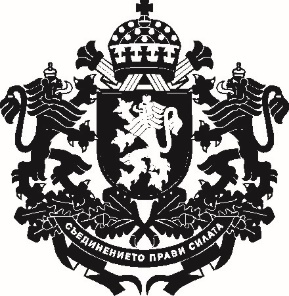 РЕПУБЛИКА БЪЛГАРИЯМинистър на земеделието, храните и горитеЗаповедРД 09-1112 / 10.11.2021 г. На основание чл. 47б, ал. 5 от Закона за подпомагане на земеделските производители и одобрен от министъра на земеделието, храните и горите доклад № 93-6354/10.11.2021 г.НАРЕЖДАМ:Утвърждавам Уведомление за възстановяване на индивидуалните размери на държавната помощ по схема за държавна помощ „Помощ под формата на отстъпка от стойността на акциза върху газьола, използван в първичното селскостопанско производство”, съгласно Приложението.Контрол по изпълнението на настоящата заповед възлагам на заместник-министъра на земеделието, храните и горите доц. д-р Крум Неделков.Заповедта да се доведе до знанието на съответните длъжностни лица за сведение и изпълнение./П/ПРОФ. Д-Р ХРИСТО БОЗУКОВМИНИСТЪР